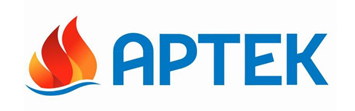 АНОНС22 марта 2016Сто юных спортсменов станут в «Артеке» участниками первенства по боксуС 22 по 27 марта 2016 года в спортивном комплексе Международного детского центра «Артек» пройдет  Первенство Российского спортивного студенческого союза среди юношей 2002-2003 г.р., посвященное памяти Героя России Алиме Абденановой.Алиме Абденанова – военная разведчица-резидент разведгруппы Отдельной Приморской армии. За подвиги удостоена ордена Красного Знамени. За героизм, мужество и отвагу, проявленные в годы Великой Отечественной войны, военной разведчице присвоено звание Героя России посмертно. Её именем названы парк в поселке Ленино, улицы в Симферополе, Керчи и Феодосии.В соревнованиях примут участие около 100 юных боксеров 2002-2003 г.р.  из Республики Крым, Ростовской области, г. Севастополя, Ханты-Мансийского АО (г. Нефтеюганск), Республики Чечни, Краснодарского Края, Свердловской области, Ямало-Ненецкого АО, Новосибирска, Омска, Карачаево-Черкессии и других регионов России.Для юных боксеров это отличная возможность не только выявить сильнейших,  но и оздоровиться на Южном Берегу Крыма, познакомиться с его достопримечательностями. А самое главное – осуществить свою детскую мечту – побывать в «Артеке».23 марта в 19.30 в спортивном комплексе МДЦ «Артек» состоится торжественное открытие соревнований, на котором будут присутствовать организаторы соревнований и первые лица республики, после которого состоятся отборочные поединки боксеров.С 24 марта по 26 марта соревнования начнутся в 14.00Финальные поединки пройдут 27 марта в 12.00Соревнования проводятся под руководством Вице-президента Российского студенческого спортивного союза (РССС) «Буревестник», Президента Федерации бокса студентов России Нуруллы Саттарова и депутата Государственного Совета Республики Крым, Почетного президента Федерации бокса Республики Крым Сергея Бородкина.Победители соревнований смогут принять участие в Первенстве России.Пресс-служба ФГБОУ «МДЦ «Артек»+7 978 734 04 44